Sprawozdanie z wykładuSprawozdanie z wykładuSprawozdanie z wykładuSprawozdanie z wykładuData:26.03.2014 roku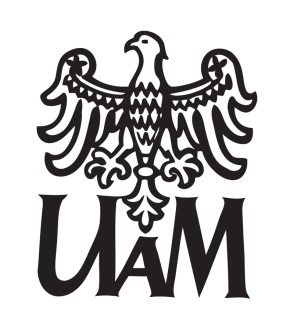 Przedmiot:Rozproszone systemy operacyjneTemat zajęć:WprowadzenieProwadzący:Maciej Kalkowski Nr indeksu:Lp.ZagadnienieOpis zagadnienia!!!1.Tunelowanie ruchuNa czym polega tunelowanie ruchu Opisz działanie tunelu IPIP2.LVS-TUNNa czym polega metoda LVS-TUNWymień kroki realizowane przez ruter przy LVS-TUNOmów zalety LVS-TUNOmów wady LVS-TUN3.VRRP - ideaDo czego służy protokół VRRPWymień elementy uczestniczące w VRRPW jaki sposób komunikują się urządzenia uczestnicy VRRP4.VRRP – działanieCo to jest priorytet ruteraCo to jest Advertisment Interval i MasterAdvertismentIntervalCo to jest  SkewTime i MasterDownIntervalOmów zasadę działania:InicjalizacjaSerwer masterSerwer backupUwagi:Uwagi:Wykład poszerzył moją wiedzę (skala 0-5)Wykład poszerzył moją wiedzę (skala 0-5)Wiedza przekazana w jasny sposób (skala 0-5):Wiedza przekazana w jasny sposób (skala 0-5):Co mogłoby być zrobione lepiej:Co mogłoby być zrobione lepiej:Data sporządzenia:Data sporządzenia: